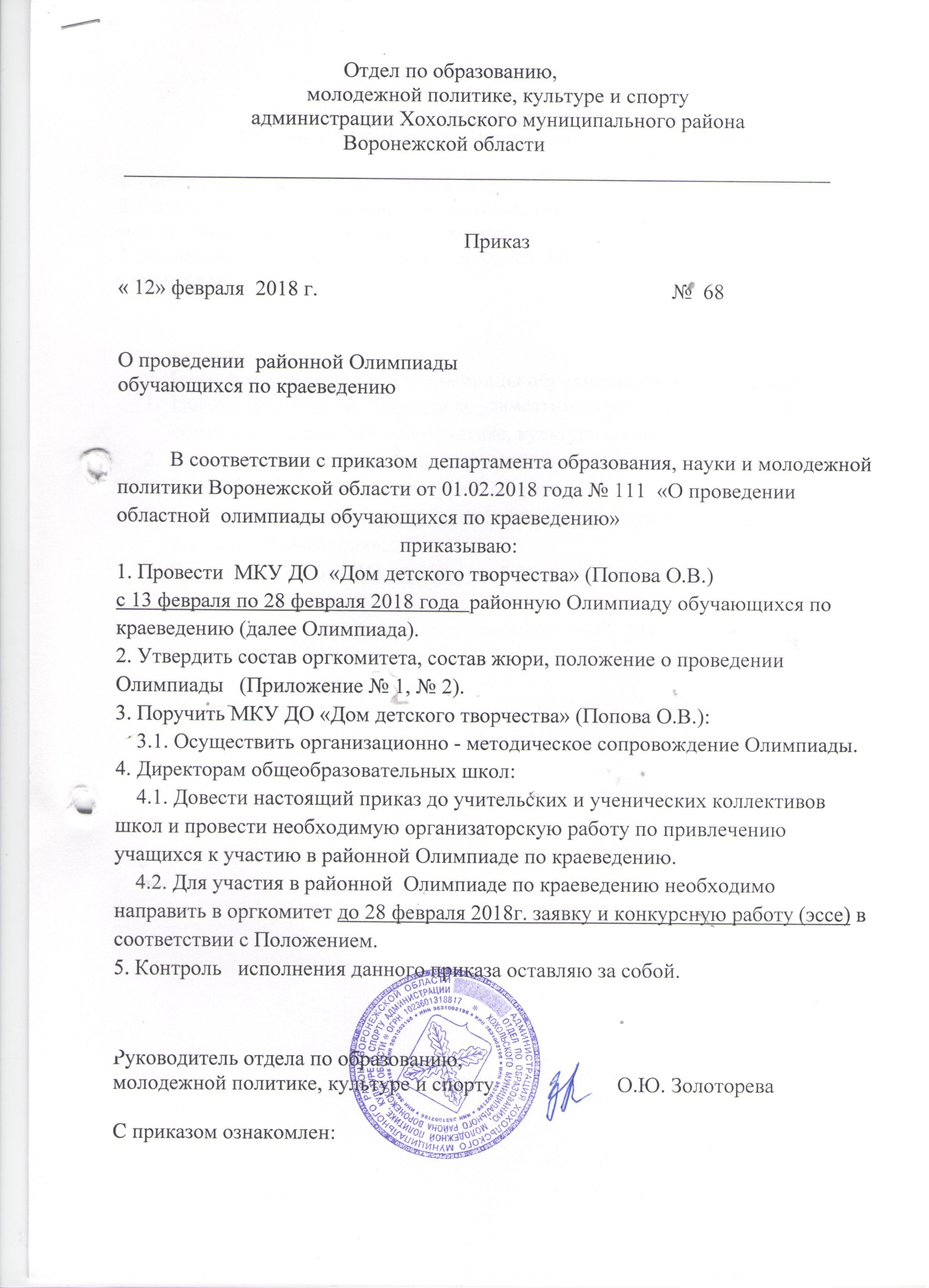 Приложение № 1                                                  Состав организационного комитетарайонной Олимпиады обучающихся по краеведению1. Попова Ольга Васильевна – директор МКУ ДО  «Дом детского творчества»; 2. Сарапова Татьяна Ивановна – старший инспектор отдела по образованию, молодежной политике, культуре и спорту;3. Закандыкина Ольга Васильевна – методист  МКУ ДО  «Дом детского творчества».Состав жюри районной Олимпиады обучающихся по краеведениюНовоселова Наталья Алексеевна – заместитель руководителя отдела по образованию, молодежной политике, культуре и спорту;Сарапова Татьяна Ивановна – старший инспектор отдела по образованию, молодежной политике, культуре и спорту;Бодякина Татьяна Николаевна – педагог – организатор МКУ «Центр развития образования»;Грешнева Людмила Николаевна – обозреватель газеты «Народное слово (по согласованию);Закандыкина Ольга Васильевна – методист МКУ ДО «Дом детского творчества».Приложение 2Положениео проведении районной олимпиады обучающихся по краеведению,                                          (далее – Положение)Общие положенияРайонная олимпиада обучающихся по краеведению (далее –Олимпиада) проводится отделом по образованию, молодежной политике, культуре и спорту администрации Хохольского муниципального района.Организационно-методическое сопровождение Олимпиады осуществляет МКУ ДО «Дом детского творчества». Цель Олимпиады – развитие краеведческих компетенций обучающихся по направлениям программы туристско-краеведческого движения обучающихся Воронежской области «Край родной».Задачи Олимпиады:- развитие универсальных учебных действий обучающихся в областикраеведения;- активизация и развитие учебно-исследовательской деятельностиобучающихся;- выявление и поддержка одарѐнных детей;- совершенствование методики исследовательской работы в областикраеведения;- дальнейшее развитие связей науки и практики, внедрение современных научных достижений в практику краеведческой работы в образовательных учреждениях;- повышения роли краеведения в духовно-нравственном и патриотическом воспитании обучающихся.2. Участники ОлимпиадыВ Олимпиаде принимают участие обучающиеся в возрасте 14-18 лет.3.Порядок, место и время проведения Олимпиады.Олимпиада проводится в два этапа:Первый этап – муниципальный. Проводится с 13 февраля 2018 г. по 28февраля 2018 г. Для участия необходимо в срок до 28 февраля 2018 года предоставить в МКУ ДО «Дом детского творчества» в печатном виде заявку на участие и конкурсную работу (эссе) в соответствии с Положением.  Краеведческое эссе представляется на бумажном носителе,объемом от 2 до 3 страниц компьютерного набора. Каждый документ – вотдельном файле (формат А4, Word for Windows, шрифт Times New Roman,кегль 14, интервал полуторный, все поля – 2 см). В каждом файле на каждойстранице документа с помощью колонтитулов должен быть указан автор.Титульный лист оформляется в соответствии с образцом (Приложение 2 кПоложению);Второй этап – областной. Состоит из двух туров:1 тур – заочный. На заочный тур предоставляется работа в форме эссе, занявшая призовые места на муниципальном этапе.2 тур – очный проводится в г. Воронеж. О дате и месте проведения 2тура Олимпиады будет сообщено участникам дополнительно.4. Программа Олимпиады.Олимпиада проводится по номинациям:«История Воронежского края сквозь призму школьного музея»(военная история, земляки, культурное наследие); «История детского движения», «Символика Воронежского края»,«Летопись родного края»; «Археология», «Исчезнувшие памятники», «Природное наследие»,«Этнография».4.2. Программа очного тура областной Олимпиады включает следующие видызаданий:- описание краеведческого объекта (атрибуция памятниковматериальной культуры или описание природных объектов);- конкурс эрудитов (тесты по краеведению);- мини-исследовательская работа на заданные темы. Выполняетсясамостоятельно в течение установленного времени (до четырех часов) послепроведения занятий.5. Награждение.5.1. В каждой номинации отдельно жюри определяет победителей (1место), призѐров (2 и 3 места).5.2. Победители и призеры Олимпиады награждаются грамотами отдела по образованию, молодежной политике, культуре и спорту.Приложение 1к ПоложениюКритерии оценки конкурсных заданий  олимпиады обучающихся по краеведению1. Краеведческое эссе (домашняя творческая работа):- структура работы, соответствие заявленной темы содержанию (до 3баллов);- содержательность (до 6 баллов);- логичность и четкость изложения, грамотность (до 4 баллов);- авторская позиция (до 5 баллов);- оригинальность подачи материала (до 2 баллов).Максимальная оценка – 20 баллов.Критерии оценки конкурсных заданий  областной олимпиады обучающихся по краеведению2. Работа с музейными экспонатами – атрибуция (описание) предметовматериальной культуры:- название (до 0,5 баллов);- размеры (до 0,5 баллов);- источник поступления, легенда предмета (кому принадлежал, какимобразом попал в музей и т.п.) (до 0,5 баллов);- техника исполнения, способ изготовления (до 2 баллов);- время создания и место бытования, связь с краем (до 0,5 баллов);- материал (до 0,5 баллов);- сохранность (до 0,5 баллов);- краткая характеристика предмета (этническая принадлежность;описание внешнего вида, формы, составных частей, назначения, устройствапредмета) (до 5 баллов);Максимальная оценка – 10 баллов.3. Конкурс эрудитов – 30 тестовых вопросов по номинациямОлимпиады. За каждый правильный ответ на вопрос – 1 балл.Приложение 2к ПоложениюОбразец титульного листаМинистерство образования и науки Российской ФедерацииМуниципальное казенное общеобразовательное учреждениеГубаревская средняя общеобразовательная школаСемилукского муниципального района Воронежской областиОбластная олимпиада обучающихся по краеведениюНоминация: «Этнография»Традиционный костюм жителей с. Губарѐвоконца XIX – начала XX вв.      Подготовил:                              Лавлинский Егор Иванович,              учащийся 8 класса                           МКОУ Губарѐвская СОШ,                                                              396947, Воронежская обл., Семилукский р-н,                                                        с. Губарѐво, ул. Школьная, д. 1 (адр. школы);                                                               396947, Воронежская обл., Семилукский р-н,                                                       с. Губарѐво, ул. Вислевского, 21 (дом. адр.);                                                               Конт. телефон: (920) 123-45-67;                           E-mail: lavlinsky@mail.ru         Руководитель:                            Иванова Лариса Петровна,           учитель истории                           МКОУ Губарѐвская СОШ,                                                           396947, Воронежская обл., Семилукский р-н,                                     с. Губарѐво, ул. Школьная, д. 1;                                    Конт. телефон: (47372) 2-78-38;                             E-mail: ivanova_lp@mail.ruс. Губарѐво   2018Форма заявкиПримечание:Обращаем внимание, что заявка делается на официальном бланке направляющей организации с указанием почтового адреса, e-mail, телефона (факса). №п/пФ.И.О. участникаКласс,учреждение образованияТема работысекция            Ф.И.О.научного  руководителяДолжность, место работы